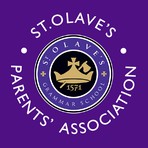 PARENTS’ ASSOCIATION ANNUAL GENERAL MEETINGHELD REMOTELY ON THURSDAY 20th APRIL 2023 via ZOOMThe following were ELECTED as Officers and Trustees of the Association for the coming year:Chair:	Amit SinghTreasurer:	Pradeep RaulSecretary:	Neha SabikhiVice Chair:	Rohit SabikhiAsst Treasurer:	Bhawana Sanyal Asst Secretary:	Victoria CattermoleAll attending the meeting were ELECTED as the members of the Association Committee.Any Other BusinessNonePresent:Andrew ReesDavid Budds Zey Kagan Bhawana Sanyal Amit SinghPing ChanPresidentAssistant Head Chair Treasurer Vice ChairAbhijit Sagar Rachael PeekBisi AkpomujeArunimaFatima ZahraGiles CattermoleMark McBennettMeetaMrs G ThevakanthanMsulliNehaPradeep RaulPrakashRajiv BhatnagarRama GandhamSatish Seema SinghStuart MckenzieSupritha ShettyTara Uloaku IkegwuVictoria Cattermole 